Необходимо настроить выгрузку данных из 1С:Бухгалтерия 3.0 в Google Sheets для заполнения таблицы.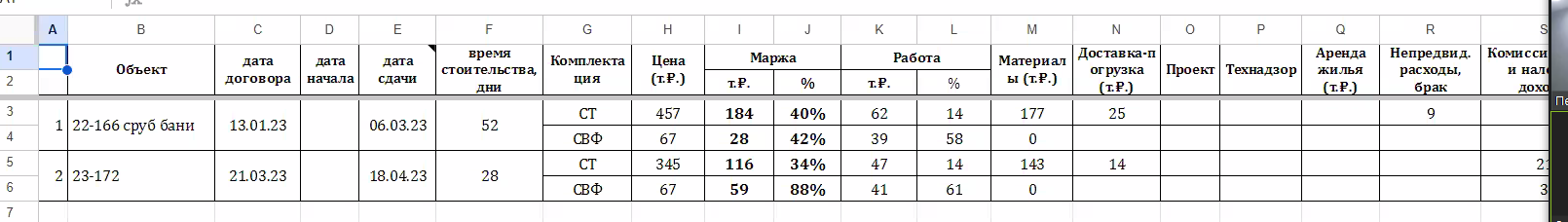 Доработку требуется выполнить в расширениях.Справочник «Настройки»Требуется создать справочник «Настройки» для хранения различных дополнительных настроек, в том числе для обработки выгрузки в Google Sheets.В справочнике следует создать предопределенные элементы для хранения следующих данных:Все необходимое для подключения к Google SheetsClient id для Google SheetsClient secret для Google SheetsНаименование таблицы Google SheetsНаименование листа Google SheetsПроцент на налоги и комиссии – потребуется для расчета налоговНастройка столбцов Google Sheets – табличная часть будет заполнена следующим образом:Регламентное задание «Выгрузка в Google Sheets»Необходимо создать регламентное задание «Выгрузка в Google Sheets». Оно будет запускать обработку «Выгрузка в Google Sheets» раз в 10 минут.На 23 платформе в расширениях уже можно создавать регламентные задания.Обработка «Выгрузка в Google Sheets»Требуется создать обработку «Выгрузка в Google Sheets» которая должна запускаться автоматически регламентным заданием, а также вручную и исполнять следующий алгоритм:Подключение к сервису Google Shets через APIЗаполнение таблицы данными из 1С:БухгалтерияКолонки 11-18 заполняются дебетовыми оборотами 20 счета по соответствующей статье расходов. Соответствие статей и колонок хранится в справочнике «Настройки» (элемент «Настройка столбцов Google Sheets»).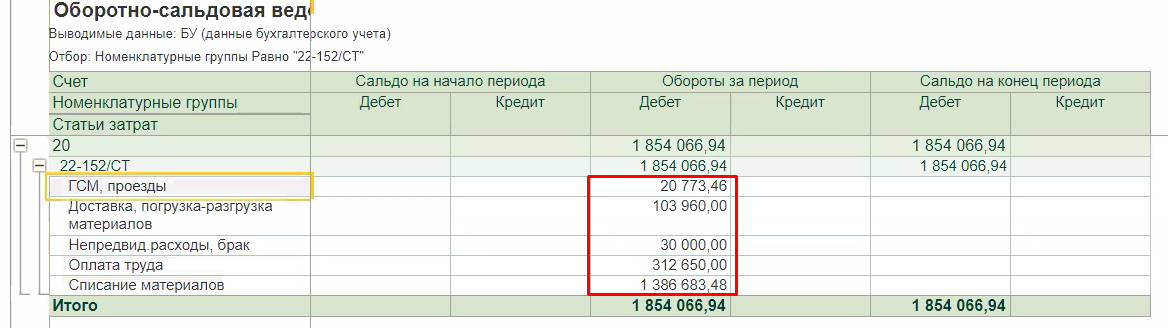 Расходы заполняются с детализацией по номенклатурной группе. Каждой номенклатурной группе соответствует одна строка в таблице. Номер колонки, в которой хранится наименование номенклатурной группы, также указано в справочнике «Настройки» (элемент «Настройка столбцов Google Sheets», параметр – «Номенклатурная группа»).Возможно, выборка данных будет еще ограничена периодом, думаем.Колонка «Налоги» заполняется по особому алгоритму.[Сумма налога] = [Сумма безналичных платежей] * [Процент на налоги и комиссии][Процент на налоги и комиссии] – значение из соответствующего предопределенного элемента справочника «Настройки»[Сумма безналичных платежей] – проведенные документы «Поступление на расчетный счет» с отметкой «Проведено банком» по соответствующему клиенту.Клиент определяется по наименованию. Наименование клиента равно первой части номенклатурной группы (до символа «/»)Постараемся пересогласовать алгоритм поиска клиента, например, добавить его в номенклатурную группу.НаименованиеТипКомментарийЗначениеСоставной тип, дополняется по мере необходимостиТабличная часть «Значения»ПараметрСоставной тип, дополняется по мере необходимостиЗначениеСоставной тип, дополняется по мере необходимостиПараметр Значение (колонка таблицы)Заполнение таблицы по статьям затратЗаполнение таблицы по статьям затратСтатья расходов «ГСМ, проезды»? уточнитьСтатья расходов «Доставка, погрузка, разгрузка материалов»14Статья расходов «Непредвид. расходы, брак»18Статья расходов «Оплата труда»11Статья расходов «Списание материалов»13Другие показателиДругие показателиНалоги (тип – Строка)19Номенклатурная группа (тип – Строка)? уточнить